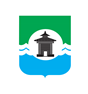 28.12.2021 года № 258РОССИЙСКАЯ ФЕДЕРАЦИЯИРКУТСКАЯ ОБЛАСТЬДУМА БРАТСКОГО РАЙОНАРЕШЕНИЕО внесении изменений в Положение о порядке предоставления имущества муниципальной собственности муниципального образования «Братский район» по договорам аренды и безвозмездного пользования, утвержденное решением Думы Братского района от 25 августа 2021 года № 211В связи с необходимостью приведения в соответствие с действующим законодательством нормативного правового акта муниципального образования «Братский район», на основании Гражданского кодекса Российской Федерации, Федерального закона от 06 октября 2003 года № 131-ФЗ «Об общих принципах организации местного самоуправления в Российской Федерации», Федерального закона от 26 июля 2006 года № 135-ФЗ «О защите конкуренции», Федерального закона от 24 июля 2007 года № 209-ФЗ «О развитии малого и среднего предпринимательства в Российской Федерации», Федерального закона от 05 апреля 2013 года № 44-ФЗ «О контрактной системе в сфере закупок товаров, работ, услуг для обеспечения государственных и муниципальных нужд», руководствуясь статьями 30, 46 Устава муниципального образования «Братский район», Дума Братского районаРЕШИЛА:1. Внести в Положение о порядке предоставления имущества муниципальной собственности муниципального образования «Братский район» по договорам аренды и безвозмездного пользования, утвержденное решением Думы Братского района от 25 августа 2021 года № 211 (далее - Положение), следующие изменения:1.1. В пункте 2.1.1. Положения слова «Муниципальное предприятие» заменить на слова «муниципальное предприятие»;1.2. В абзаце первом пункта 3.1.1. Положения после слов «действующий от лица собственника муниципального имущества» слова «муниципального образования «Братский район»» исключить; 1.3. В пункте 3.1.2. Положения: в абзаце первом после слов «Муниципальные предприятия» слова «муниципального образования «Братский район»» исключить;в абзаце втором после слов «муниципальными предприятиями» слова «муниципального образования «Братский район»» исключить;1.4. Пункт 4.1. Положения изложить в следующей редакции: «4.1. Арендаторами муниципального имущества могут выступать физические лица, в том числе, зарегистрированные в установленном законом порядке в качестве индивидуального предпринимателя, а также физические лица, не являющиеся индивидуальными предпринимателями и применяющие специальный налоговый режим «Налог на профессиональный доход», юридические лица независимо от их организационно-правовой формы.»;1.5. В абзаце первом пункта 5.1. Положения слово «аукционов» заменить на слово «торгов»;1.6. В пункте 5.3. Положения слово «аукционов» изменить на слово «торгов»;1.7. Подпункт 2 пункта 5.4.1. Положения изложить в следующей редакции:«2). Документ, подтверждающий факт внесения записи в Единый государственный реестр юридических лиц;»; 1.8. Абзац седьмой пункта 5.4.1. Положения исключить;1.9. Подпункт 2 пункта 5.4.2. Положения изложить в следующей редакции:«2). Документ, подтверждающий факт внесения записи в Единый государственный реестр индивидуальных предпринимателей;»;1.10. Абзац пятый пункта 5.4.2. Положения исключить;1.11. В наименовании раздела 6. после слов «муниципальными предприятиями» слова «муниципального образования «Братский район»» исключить;1.12. В пункте 6.1. Положения после слов «муниципальными предприятиями» слова «муниципального образования «Братский район»» исключить;1.13. В абзаце первом пункта 9.1.2. Положения слова «выкопировки из технического паспорта или плана» заменить на слова «технического плана либо акта обследования, либо кадастрового плана, либо технического паспорта, либо иных документов, которые содержат описание объектов недвижимости и выданных в установленном законодательством Российской Федерации порядке до дня вступления в силу Федерального закона от 24 июля 2007 года № 221-ФЗ «О кадастровой деятельности».»;1.14. Пункт 12.5. Положения изложить в следующей редакции:«12.5. Договор аренды (безвозмездного пользования) может быть расторгнут досрочно:12.5.1. По требованию арендодателя договор аренды может быть досрочно расторгнут судом в случаях, когда арендатор:1). пользуется имуществом с существенным нарушением условий договора или назначения имущества либо с неоднократными нарушениями;2). существенно ухудшает имущество;3). более двух раз подряд по истечении установленного договором срока платежа не вносит арендную плату;4). не производит капитального ремонта имущества в установленные договором аренды сроки, а при отсутствии их в договоре в разумные сроки в тех случаях, когда в соответствии с законом, иными правовыми актами или договором производство капитального ремонта является обязанностью арендатора.12.5.2. По требованию арендатора договор аренды может быть досрочно расторгнут судом в случаях, когда:1). арендодатель не предоставляет имущество в пользование арендатору либо создает препятствия пользованию имуществом в соответствии с условиями договора или назначением имущества;2). переданное арендатору имущество имеет препятствующие пользованию им недостатки, которые не были оговорены арендодателем при заключении договора, не были заранее известны арендатору и не должны были быть обнаружены арендатором во время осмотра имущества или проверки его исправности при заключении договора;3). арендодатель не производит являющийся его обязанностью капитальный ремонт имущества в установленные договором аренды сроки, а при отсутствии их в договоре в разумные сроки;4). имущество в силу обстоятельств, за которые арендатор не отвечает, окажется в состоянии, не пригодном для использования.12.5.3. Ссудодатель вправе потребовать досрочного расторжения договора безвозмездного пользования в случаях, когда ссудополучатель:1). использует вещь не в соответствии с договором или назначением вещи;2). не выполняет обязанностей по поддержанию вещи в исправном состоянии или ее содержанию;3). существенно ухудшает состояние вещи;4). без согласия ссудодателя передал вещь третьему лицу.12.5.4. Ссудополучатель вправе требовать досрочного расторжения договора безвозмездного пользования:1). при обнаружении недостатков, делающих нормальное использование вещи невозможным или обременительным, о наличии которых он не знал и не мог знать в момент заключения договора;2). если вещь в силу обстоятельств, за которые он не отвечает, окажется в состоянии, непригодном для использования;3). если при заключении договора ссудодатель не предупредил его о правах третьих лиц на передаваемую вещь;4). при неисполнении ссудодателем обязанности передать вещь либо ее принадлежности и относящиеся к ней документы.».12.5.5. Доказательствами указанных в пунктах 12.5.1-12.5.4 Положения нарушений могут быть акты проверок, составленные представителями Арендодателя (Ссудодателя) с участием представителей Арендатора (Ссудополучателя) или любые другие доказательства, предусмотренные гражданским законодательством Российской Федерации или Договором.». 2. Настоящее решение вступает в силу со дня его официального опубликования.3. Настоящее решение подлежит официальному опубликованию в газете «Братский район» и размещению на официальном сайте администрации муниципального образования «Братский район» - www.bratsk-raion.ru.Председатель ДумыБратского района________________ С.В. КоротченкоМэр Братского района_______________ А.С. Дубровин